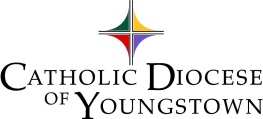 Office of Faith Formation and Lay Ecclesial MinistryDirectory for CatechesisCATECHIST’S CERTIFICATION RECORDLast Name 							 First 					 Address 					 City 				 State/Zip 		Phone (H)				 (W) 				 (C) 				Email 													Certificate -	One Year 		 Four Year 		Expiration Date 			 F-122022Office of Faith Formation and Lay Ecclesial MinistryDirectory for CatechesisCATECHIST’S CERTIFICATION RECORDLast Name 							 First 					 Address 					 City 				 State/Zip 		Phone (H)				 (W) 				 (C) 				Email 													Certificate -	One Year 		 Four Year 		Expiration Date 			 F-122022F-122022F-122022Program TitleDate(s)LocationFacilitatorClock HoursProgram TitleDate(s)LocationFacilitatorClock HoursProgram TitleDate(s)LocationFacilitatorClock HoursProgram TitleDate(s)LocationFacilitatorClock Hours